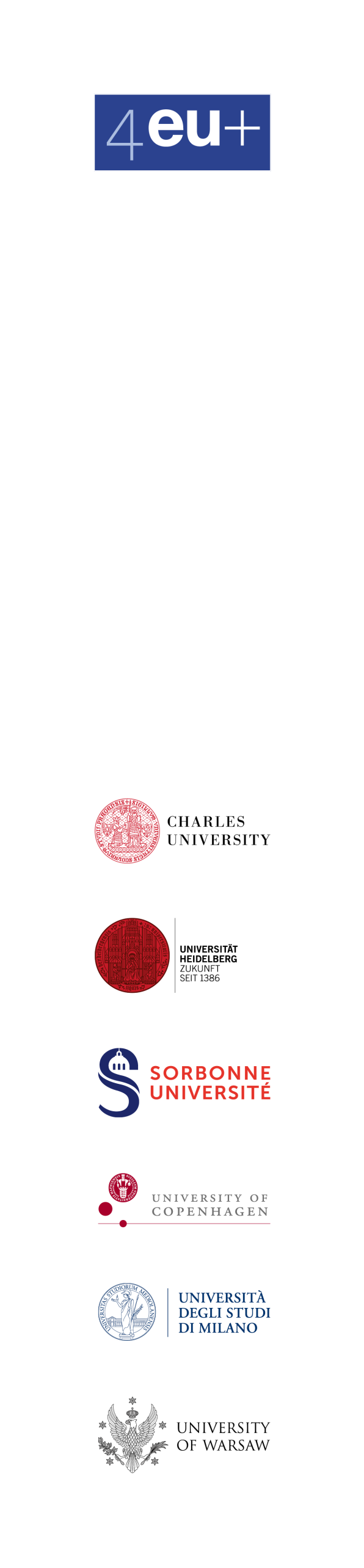 Name of the projectParticipating UniversitiesCU HU SU KU UM UW  PI of the project at CU (incl. email address)FlagshipF1 F2 F3 F4Other core team members (max one per each university)Abstract of the project and expected results (max 250 words)Aim of the project (max 100 words)Complementarity of project aims with 4EU Strategy (max 100 words)For which European project will you apply to get the expected resultsErasmus + H2020 Other (please specify)Required budgetShort justification of the budget(max 100 words)